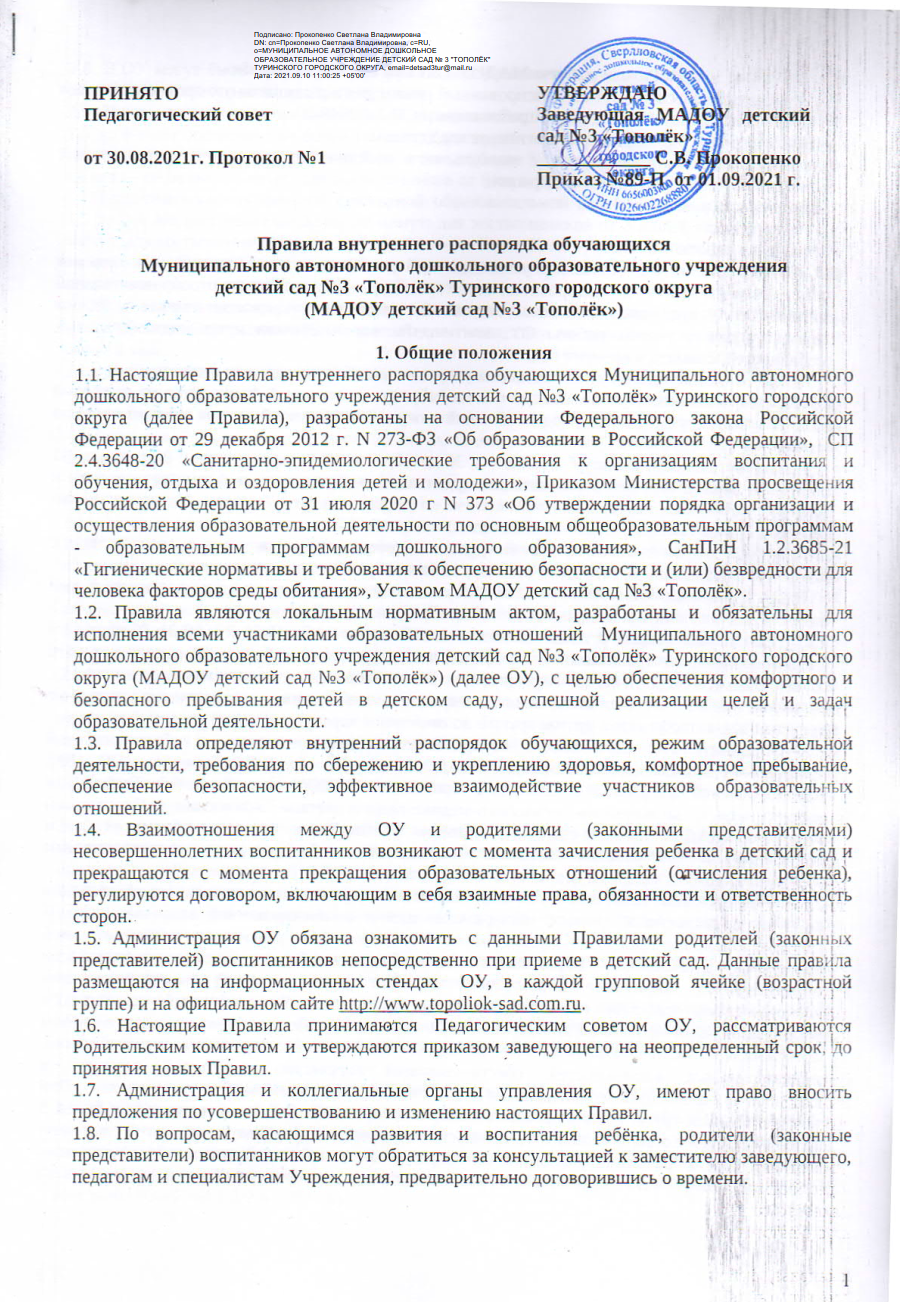 Правила внутреннего распорядка обучающихсяМуниципального автономного дошкольного образовательного учреждениядетский сад №3 «Тополёк» Туринского городского округа(МАДОУ детский сад №3 «Тополёк»)1. Общие положения1.1. Настоящие Правила внутреннего распорядка обучающихся Муниципального автономного дошкольного образовательного учреждения детский сад №3 «Тополёк» Туринского городского округа (далее Правила), разработаны на основании Федерального закона Российской Федерации от 29 декабря 2012 г. N 273-ФЗ «Об образовании в Российской Федерации»,  СП 2.4.3648-20 «Санитарно-эпидемиологические требования к организациям воспитания и обучения, отдыха и оздоровления детей и молодежи», Приказом Министерства просвещения Российской Федерации от 31 июля 2020 г N 373 «Об утверждении порядка организации и осуществления образовательной деятельности по основным общеобразовательным программам - образовательным программам дошкольного образования», СанПиН 1.2.3685-21 «Гигиенические нормативы и требования к обеспечению безопасности и (или) безвредности для человека факторов среды обитания», Уставом МАДОУ детский сад №3 «Тополёк». 1.2. Правила являются локальным нормативным актом, разработаны и обязательны для исполнения всеми участниками образовательных отношений  Муниципального автономного дошкольного образовательного учреждения детский сад №3 «Тополёк» Туринского городского округа (МАДОУ детский сад №3 «Тополёк») (далее ОУ), с целью обеспечения комфортного и безопасного пребывания детей в детском саду, успешной реализации целей и задач   образовательной деятельности. 1.3. Правила определяют внутренний распорядок обучающихся, режим образовательной деятельности, требования по сбережению и укреплению здоровья, комфортное пребывание, обеспечение безопасности, эффективное взаимодействие участников образовательных отношений.1.4. Взаимоотношения между ОУ и родителями (законными представителями) несовершеннолетних воспитанников возникают с момента зачисления ребенка в детский сад и прекращаются с момента прекращения образовательных отношений (отчисления ребенка), регулируются договором, включающим в себя взаимные права, обязанности и ответственность сторон. 1.5. Администрация ОУ обязана ознакомить с данными Правилами родителей (законных представителей) воспитанников непосредственно при приеме в детский сад. Данные правила размещаются на информационных стендах  ОУ, в каждой групповой ячейке (возрастной группе) и на официальном сайте http://www.topoliok-sad.com.ru.  1.6. Настоящие Правила принимаются Педагогическим советом ОУ, рассматриваются Родительским комитетом и утверждаются приказом заведующего на неопределенный срок, до принятия новых Правил. 1.7. Администрация и коллегиальные органы управления ОУ, имеют право вносить предложения по усовершенствованию и изменению настоящих Правил. 1.8. По вопросам, касающимся развития и воспитания ребёнка, родители (законные представители) воспитанников могут обратиться за консультацией к заместителю заведующего, педагогам и специалистам Учреждения, предварительно договорившись о времени.2. Режим работы МАДОУ детский сад №3 «Тополёк»2.1. Учреждение обеспечивает сбалансированный режим дня и рациональную организацию всех видов деятельности и соответствии с требованиями СП 2.4.3648-20.     Режим работы Учреждения регламентируется Уставом:  -  рабочая неделя – пятидневная, с выходными и праздничными днями в соответствии с законодательством Российской Федерации;  -  длительность работы – 10 час.-  начало работы – 7.30.-  окончание работы – 17.30.2.2. Основу режима ОУ составляет установленный распорядок сна, бодрствования, приёмов пищи, гигиенических и оздоровительных процедур, непосредственно образовательной деятельности, прогулок и самостоятельной деятельности воспитанников. Режим скорректирован с учетом работы ОУ, контингента воспитанников и их индивидуальных особенностей, климата и времени год.        Режим обязателен для соблюдения всеми участниками образовательных отношений. 2.3. Продолжительность учебного года с 1 сентября (если этот день приходится на выходной день, то в этом случае учебный год начинается в первый, следующий за ним рабочий день) по 31 мая.      Продолжительность каникул: зимние – с 30 декабря по 10 января; летние с 01 июня по 31 августа. В период каникул образовательная деятельность проводится в форме развлечений и досугов познавательного, эстетического и оздоровительного цикла. Непосредственно образовательная деятельность не проводится.2.4. Перевод воспитанников из одной группы в другую осуществляется в соответствии с возрастом воспитанника ежегодно 1 сентября на основании приказа заведующего.      Выпуск воспитанников из Учреждения осуществляется в конце мая при достижении ими возраста для поступления в первый класс общеобразовательной школы. 2.5. Карантинный режим устанавливается в соответствии с СанПиН 3.3686-21 "Санитарно-эпидемиологические требования по профилактике инфекционных болезней" в ходе которого осуществляются карантинные мероприятия. Воспитанники, не вступавшие в контакт с больными или контактными воспитанниками в карантинной группе  – в карантинную группу не допускаются, и поступают в другие группы до окончания карантина в своей основной группе.  2.6. Образовательная деятельность осуществляется в соответствии  с образовательной программой дошкольного образования МАДОУ детский сад №3 «Тополёк» (ОП ДО); Адаптированной программой дошкольного образования МАДОУ детский сад №3 «Тополёк» (в соответствии с заключением психолого-медико-педагогической комиссии);  Программой воспитания МАДОУ детский сад №3 «Тополёк».  Требования к структуре, объему, условиям  реализации и результатам освоения определяются Федеральным государственным образовательным стандартом дошкольного образования.2.7. Образовательная деятельность по образовательным программам дошкольного образования в ОУ осуществляется в группах: общеразвивающей и комбинированной направленности. В группах общеразвивающей направленности осуществляется реализация образовательной программы дошкольного образования. В группах комбинированной направленности осуществляется совместное образование здоровых детей и детей с ограниченными возможностями здоровья в соответствии с образовательной программой дошкольного образования, адаптированной для детей с ограниченными возможностями здоровья с учётом особенностей их психофизического развития, особых образовательных потребностей, индивидуальных возможностей, обеспечивающей коррекцию нарушений развития и социальную адаптацию воспитанников с ограниченными возможностями здоровья. При комплектовании групп комбинированной направленности не допускается смешение более 3 категорий детей с ограниченными возможностями здоровья. При объединении детей с разными нарушениями в развитии учитываются направленность адаптированных образовательных программ дошкольного образования и возможности их одновременной реализации в одной группе. 2.8. В ОУ могут быть сформированы группы воспитанников одного возраста и воспитанников разных возрастов (разновозрастные группы).  2.9. Продолжительность организованной образовательной деятельности для воспитанников от 1,5 до 3-х лет составляет не более 10 минут; для воспитанников от 3 до 4-х лет — не более 15 минут; для воспитанников от 4-х до 5-ти лет — не более 20 минут; для воспитанников от 5 до 6-ти лет — не более 25 минут; для воспитанников от 6-ти до 7-ми лет — не более 30 минут.     Продолжительность дневной суммарной образовательной нагрузки: для воспитанников от 1,5 до 3-х лет составляет не более 20 минут; для воспитанников от 3 до 4-х лет — не более 30 минут; для воспитанников от 4-х до 5-ти лет — не более 40 минут; для воспитанников от 5 до 6-ти лет — не более 50 минут или 75 мин при организации 1 занятия после дневного сна; для воспитанников от 6-ти до 7-ми лет — не более 90 минут.      Продолжительность перерывов между занятиями во всех возрастных группах составляет не менее 10 мин. Перерыв во время занятий для гимнастики во всех возрастных группах — не менее 2 мин. 2.10. Продолжительность использования электронных средств обучения (ЭСО): - интерактивная доска: 5-7 лет на занятии - не более 7 мин, суммарно в день - не более 20 мин; - интерактивная панель: 5-7 лет на занятии - не более 5 мин, суммарно в день - не более 10 мин; - персональный компьютер, ноутбук: 6-7 лет на занятии - не более 15 мин, суммарно в день - не более 20 мин; - планшет: 6-7 лет на занятии - не более 10 мин, суммарно в день - не более 10 мин. Перерыв во время занятий для гимнастики - не менее 2 мин. 2.11. Занятия с использованием ЭСО в возрастных группах до 5 лет не проводятся. 2.12. Двигательный режим, физические упражнения и закаливающие мероприятия осуществляются с учетом здоровья, возраста детей и времени года. Суммарный объем двигательной активности составляет для всех возрастов не менее 1 часа в день. Утренняя зарядка детей до 7 лет — не менее 10 минут.2.13. Для детей в возрасте от 1 года до 3-х лет дневной сон в ОУ организуется однократно продолжительностью не менее 3-х часов, для детей в возрасте старше от 4-7 лет — 2,5 часа. 2.14. Прогулка организуется 2 раза в день: в первую половину дня – до обеда и во вторую половину дня – после дневного сна или перед уходом детей домой. Продолжительность ежедневных прогулок составляет не менее 3 часов. Продолжительность прогулки определяется детским садом в зависимости от климатических условий. При температуре воздуха ниже минус 15°С и скорости ветра более 7 м/с продолжительность прогулки для детей до 7 лет сокращают. 2.15. Занятия по дополнительному образованию (кружки)  поводятся не более двух раз в неделю длительность 20-25 минут. 2.16. Родители (законные представители) воспитанников должны соблюдать режим, так как своевременный приход детей в детский сад - необходимое условие качественной и правильной организации образовательной деятельности. 2.17. Родители (законные представители) должны привести 8.30 ч., забрать ребенка в 18.30 ч. В случае неожиданной задержки родитель (законный представитель) должен известить воспитателя группы.2.18. Категорически запрещен приход ребенка дошкольного возраста в детский сад и его уход без сопровождения родителя (законного представителя). 2.19. В случае предстоящего длительного отсутствия ребенка в детском саду по каким-либо обстоятельствам, родителям (законным представителям) необходимо написать заявление на имя заведующего ОУ с указанием периода отсутствия ребенка и причины. 3. Организация питания и питьевого режима в ОУ3.1. МАДОУ детский сад №3 «Тополёк» обеспечивает гарантированное сбалансированное 4-х разовое питание воспитанников (завтрак, второй завтрак, обед, полдник), с учётом их возраста, физиологических потребностей в основных пищевых веществах и энергии в соответствии с Санитарно-эпидемиологическими требованиями к организации общественного питания населения (СанПиН 2.3/2.4.3590-20).  3.2. Организация питания воспитанников возлагается на ОУ и осуществляется его штатным персоналом, в соответствии с утвержденным заведующим основным меню и режимом  дня.3.3. При составлении меню для детей в возрасте от 1 года до 7 лет учитывается: - среднесуточный набор продуктов для каждой возрастной группы; - объём блюд для каждой возрастной группы; - нормы физиологических потребностей; - нормы потерь при холодной и тепловой обработке продуктов; - выход готовых блюд; - нормы взаимозаменяемости продуктов при приготовлении блюд; - требования в отношении запрещённых продуктов и блюд, использование которых может стать причиной возникновения желудочно-кишечного заболевания или отравления. 3.4. Изготовление продукции производится в соответствии с технологическими картами Сборник рецептур блюд и кулинарных изделий для питания  детей в дошкольных организациях /Под ред. М.П. Могильного,  Тутульян В.А. 2012г./3.5. Для обеспечения преемственности питания родителей (законных представителей) информируют об ассортименте питания ребёнка, вывешивается на раздаче пищеблока и в приёмных групп следующая информация: - ежедневное и основное десятидневное меню для всех возрастных групп детей с указанием наименования приема пищи,   наименования блюда, массы порции, калорийности порции; - рекомендации по организации здорового питания детей. 3.6. Для детей, нуждающихся в лечебном и диетическом питании, в соответствии с представленными родителями (законными представителями) назначениями лечащего врача будет разработано индивидуальное меню.  3.7. Дети, нуждающиеся в лечебном и/или диетическом питании могут питаться пищей принесённой из дома.    3.8. Выдача готовой пищи разрешается только после проведения контроля бракеражной комиссии по контролю за организацией и качеством питания, бракеражу готовой продукции в составе не менее 3-х человек. Результаты контроля регистрируются в журнале бракеража готовой пищевой продукции. 3.9. Работа по организации питания детей в группах осуществляется под руководством воспитателя и заключается: - в создании безопасных условий при подготовке и во время приема пищи; - в формировании культурно-гигиенических навыков во время приема пищи детьми. 3.10. Привлекать воспитанников ОУ к получению пищи с пищеблока категорически запрещается. Пища из пищеблока ОУ подается при отсутствии воспитанников в коридорах и на лестницах. Температура горячей пищи при выдаче не должна превышать 65-70°С. 3.11. К сервировке столов могут привлекаться дети с 3 лет. 3.12. Питьевой режим в ОУ осуществляется в соответствии с положением о питьевом режиме.     Питьевая вода доступна ребенку в течение всего времени его нахождения в ОУ. Температура питьевой воды 18-20 С. Для питьевого режима используется кипяченая питьевая вода, срок хранения не более 3 часов. Вода кипятится не менее пяти минут и охлаждается на пищеблоке в специально отведенной емкости до комнатной температуры каждые 3 часа. Обработка емкости осуществляется перед каждым кипячением, согласно инструкции мытья посуды. Время смены кипяченой воды отмечаться в графике, 3.23. При организации питьевого режима с использованием упакованной питьевой воды промышленного производства   обеспечивается наличие посуды из расчета количества детей, а также отдельных промаркированных подносов для чистой и использованной посуды; контейнеров - для сбора использованной посуды одноразового применения. Упакованная (бутилированная) питьевая вода допускается к выдаче детям при наличии документов, подтверждающих её происхождение, безопасность и качество, соответствие упакованной питьевой воды обязательным требованиям. 4. Здоровье и безопасность воспитанников4.1. Все лица, посещающие ОУ (на входе), подлежат термометрии с занесением ее результатов в журнал в отношении лиц с температурой тела 37,1°С и выше в целях учета при проведении противоэпидемических мероприятий. Лица с признаками инфекционных заболеваний в ОУ не допускаются. 4.2. Родители (законные представители) обязаны приводить ребенка в ОУ здоровым и информировать воспитателей о каких-либо изменениях, произошедших в его состоянии здоровья дома.      Если ребёнок заболел не приводить его в детский сад и известить воспитателя группы.4.3. Для обеспечения безопасности ребенок переходит под ответственность воспитателя только в момент передачи его из рук в руки родителей (законных представителей) и таким же образом возвращается под ответственность родителей (законных представителей) обратно. 4.4. Родители (законные представители) должны лично передавать несовершеннолетних воспитанников воспитателю группы. Нельзя забирать детей из детского сада, не поставив в известность воспитателя группы, а также поручать это детям, подросткам в возрасте до 18 лет, лицам в нетрезвом состоянии, наркотическом опьянении. 4.5. Если родители (законные представители) ребенка не могут лично забрать ребенка из ОУ, то требуется заранее оповестить об этом администрацию ОУ, воспитателя группы и сообщить, кто будет забирать ребенка из числа тех лиц, на которых предоставлены личные заявления родителей (законных представителей). 4.6. В случае опасности, грозящей ребенку со стороны забирающего взрослого (состояние наркотического, алкогольного опьянения, проявление агрессии и т. д.), воспитатель имеет право не отдать ребенка и немедленно сообщить об этом в полицию по тел. 102.  4.7. Ежедневный утренний прием детей проводится воспитателями, которые опрашивают родителей (законных представителей) о состоянии здоровья детей. Заболевшие дети, а также дети с подозрением на наличие инфекционного заболевания к посещению не допускаются. 4.8. Если в течение дня выявятся дети с признаками инфекционных заболеваний (респираторными, кишечными, повышенной температурой тела), они незамедлительно изолируются с момента выявления указанных признаков до приезда бригады скорой (неотложной) медицинской помощи либо прибытия родителей (законных представителей) или самостоятельной самоизоляции в домашних условиях.  4.9. После перенесенного заболевания дети допускаются к посещению детского сада при наличии медицинского заключения (медицинской справки). Посещение ОУ детьми, перенесшими заболевание, и (или) в случае, если ребенок был в контакте с больным COVID-19, допускается при наличии медицинского заключения врача об отсутствии медицинских противопоказаний для пребывания в детском саду. 4.10. В целях сбережения и укрепления здоровья воспитанников проводятся:- контроль за санитарным состоянием и содержанием собственной территории и здания детского сада;- за соблюдением правил личной гигиены сотрудников; - организация профилактических и противоэпидемических мероприятий и контроль за их проведением; - работа по организации и проведению мероприятий по дезинфекции, дезинсекции и дератизации, противоклещевых (акарицидных) обработок и контроль за их проведением; - осмотры детей с целью выявления инфекционных заболеваний (в том числе на педикулез) при поступлении в детский сад, а также в случаях, установленных законодательством в сфере охраны здоровья; - организация профилактических осмотров воспитанников и проведение профилактических прививок; - распределение детей в соответствии с заключением о принадлежности несовершеннолетнего к медицинской группе для занятий физической культурой; - документирование и контроль за организацией процесса физического воспитания и проведением мероприятий по физической культуре в зависимости от пола, возраста и состояния здоровья; - за состоянием и содержанием мест занятий физической культурой; - за пищеблоком и питанием детей; - назначение мероприятий по закаливанию, которые организуются с согласия родителей (законных представителей) и проводятся с учетом состояния здоровья детей; - работа по формированию здорового образа жизни и реализация технологий сбережения здоровья; - контроль за соблюдением правил личной гигиены. 4.11. В целях предотвращения возникновения и распространения инфекционных и неинфекционных заболеваний, пищевых отравлений среди воспитанников в ОУ проводится – ежедневное проветривание, влажная уборка помещений и оборудования с применением моющих и дезинфицирующих средств; мытьё игрушек; генеральные уборки, смена постельного белья и полотенец в соответствии с инструкциями и графиками уборки. Помещения постоянного пребывания детей для дезинфекции воздушной среды оборудованы рециркуляторами по обеззараживанию воздуха в присутствии людей. 4.12. В целях профилактики контагиозных гельминтозов (энтеробиоза и гименолепидоза) в детском саду организуются и проводятся меры по предупреждению передачи возбудителя и оздоровлению источников инвазии. Все выявленные инвазированные регистрируются в журнале для инфекционных заболеваний. При регистрации случаев заболеваний контагиозными гельминтозами санитарнопротивоэпидемические (профилактические) мероприятия проводятся в течение 3 календарных дней после окончания лечения. 4.13. В случае возникновения групповых инфекционных и неинфекционных заболеваний, аварийных ситуаций в работе систем электроснабжения, теплоснабжения, водоснабжения, водоотведения, технологического и холодильного оборудования, которые создают угрозу возникновения и распространения инфекционных заболеваний и отравлений, заведующий ОУ в течение двух часов с момента выявления информирует территориальные органы исполнительной власти, осуществляющего государственный санитарноэпидемиологический надзор, Учредителя и обеспечивает проведение санитарно-противоэпидемических (профилактических) мероприятий. 4.14. Если у воспитанника есть аллергия или другие особенности здоровья и развития, то его родители (законные представители) должны поставить в известность воспитателя, медицинского работника и предоставить соответствующее медицинское заключение. 4.15. Родители (законные представители) воспитанников должны обращать внимание на соответствие одежды и обуви ребёнка времени года и температуре воздуха, возрастным и индивидуальным особенностям (одежда не должна быть слишком велика; обувь должна легко сниматься и надеваться).4.16. Родители (законные представители) обязаны приводить ребенка в опрятном виде, чистой одежде и обуви. Если внешний вид и одежда ребёнка не опрятны, воспитатель вправе сделать замечание родителям (законным представителям) и потребовать надлежащего ухода за ребёнком. 4.17. У детей должны быть сменная одежда и обувь с фиксированной пяткой, расческа,  спортивная форма (футболка, шорты и чешки). 4.18. Зимой и в мокрую погоду рекомендуется, чтобы у ребенка были запасные сухие носки, варежки и одежда. В летний период во время прогулки обязателен головной убор. 4.19. Для избегания случаев травматизма, родителям детей необходимо проверять содержимое карманов в одежде ребенка на наличие опасных предметов. Категорически запрещается приносить в детский сад игрушки, имитирующие оружие, дорогостоящие игрушки, игрушки не подлежащие дезинфицирующей обработке, игрушки несущие психологический вред,  острые, режущие, стеклянные предметы, батарейки, а также мелкие предметы (бусинки, пуговицы и т. п.), таблетки и другие лекарственные средства. Не рекомендуется надевать несовершеннолетнему воспитаннику золотые и серебряные украшения, мобильные телефоны, а также 4.20. Безопасность детей в ОУ обеспечивается: автоматической пожарная сигнализацией с выходом на пульт пожарной охраны, голосовым оповещением в случае возникновения пожара; кнопкой тревожной сигнализации с прямым выходом на пульт вызова группы быстрого реагирования. 4.21. Посторонним лицам запрещено находиться в помещениях и на территории ОУ без разрешения администрации. 4.22. Запрещается въезд на территорию ОУ на личном автотранспорте или такси.       При парковке личного автотранспорта необходимо оставлять свободным подъезд к калитке и воротам для въезда и выезда служебного транспорта на территорию  ОУ.4.23. В случае угрозы или возникновения очага опасного воздействия техногенного характера, угрозы или приведения в исполнение террористического акта, пожара, аварии и других стихийных бедствий педагогический персонал, младший обслуживающий персонал действуют в соответствии с инструкциями по охране труда, Планом эвакуации и  в первую очередь принимают меры по спасению детей. 4.24. При получении ребенком травмы ему оказывается первая помощь, устраняется воздействие повреждающих факторов, угрожающих жизни и здоровью, вызывается медицинская сестра, при необходимости ребенок транспортируется в медицинский кабинет, вызывается скорая помощь, информация сообщается заведующему (при его отсутствии – иному должностному лицу), а также родителям (законным представителям). 5. Права воспитанников и родителей (законных представителей)5.1. Целью деятельности ОУ является реализация гарантированного права на получение общедоступного и бесплатного дошкольного образования направленного на формирование общей культуры, развитие физических, интеллектуальных, эстетических и личностных качеств, формирование предпосылок учебной деятельности, сохранение и укрепление здоровья детей дошкольного возраста. 5.2. Дети, посещающие ОУ, имеют право: - на предоставление условий для обучения, разностороннее развитие с учетом возрастных и индивидуальных особенностей их психофизического развития и состояния здоровья, индивидуальных возможностей, особых образовательных потребностей, обеспечивающих коррекцию нарушений развития и социальную адаптацию воспитанников, в том числе воспитанников с ограниченными возможностями здоровья; - на уважение человеческого достоинства, защиту от всех форм физического и психического насилия, от оскорбления личности, охрану жизни и здоровья; - на пользование, в установленном локальными актами порядке, оздоровительной инфраструктурой, объектами культуры и объектами спорта, необходимыми учебными пособиями, средствами обучения и воспитания, информационными ресурсами; - на своевременное прохождение комплексного психолого-медико-педагогического обследования в целях выявления и ранней диагностики в развитии и (или) состояний декомпенсации; - на получение психолого-педагогической, логопедической, медицинской и социальной помощи в соответствии с образовательными потребностями, возрастными и индивидуальными  особенностями, состоянием соматического и нервно-психического здоровья детей; - в случае необходимости и с согласия родителей (законных представителей) воспитанников, и на основании рекомендаций психолого-медико-педагогической комиссии, обучение по адаптированной образовательной программе дошкольного образования; - на развитие творческих способностей и интересов, включая участие в конкурсах, выставках, смотрах, физкультурно-спортивных мероприятиях, в том числе в официальных спортивных соревнованиях и других массовых мероприятиях; - на поощрение за успехи в образовательной, творческой, спортивной деятельности; - на получение дополнительных образовательных услуг (при их наличии). - бесплатное пользование необходимыми учебными пособиями, средствами обучения и воспитания, предусмотренными реализуемой в ОУ основной образовательной программой дошкольного образования; - получение дополнительных образовательных услуг (при их наличии). Родитель (законный представитель) должен получать поддержку администрации, педагогических работников по всех вопросам, касающимся воспитания ребенка. 5.3. Каждый родитель (законный представитель) имеет право: - принимать активное участие в образовательной деятельности ОУ;-  быть избранным в коллегиальные органы управления ОУ;- вносить предложения по работе с несовершеннолетними воспитанниками; - получать квалифицированную педагогическую помощь в подходе к ребенку; - на справедливое решение конфликтов. 5.4. Размер родительской платы за присмотр и уход за детьми в муниципальных образовательных организациях устанавливается Постановлением главы Туринского городского округа в соответствии с законодательством Российской Федерации.      В целях материальной поддержки воспитания и обучения детей родителям (законным представителям) выплачивается компенсация в следующих размерах:- на первого ребенка 20%  - на второго ребенка 50% - на третьего ребенка 70%  - на четвертого и последующих детей 100%.     Право на получение компенсации имеет один из родителей (законных представителей). Порядок обращения за получением компенсации и порядок ее выплаты устанавливаются Постановлением Правительства Свердловской области, Постановлением главы Туринского городского округа.5.5. За присмотр и уход за детьми-инвалидами, детьми-сиротами и детьми, оставшимися без попечения родителей, детьми с туберкулёзной, интоксикацией, родительская плата не взимается.5.6. В случае прекращения деятельности ОУ, аннулирования соответствующей лицензии, учредитель обеспечивает перевод воспитанников с согласия их родителей (законных представителей) в другие организации, осуществляющие образовательную деятельность по образовательным программам соответствующих уровня и направленности. Порядок и условия осуществления такого перевода устанавливаются в соответствии с   нормативно-правовым регулированием в сфере образования.5.7. Если у родителя (законного представителя) возникли вопросы по организации образовательной деятельности, пребыванию ребенка в группе, следует обсудить их с воспитателями группы или обратиться к заведующему,  заместителю заведующего ОУ.5.8. Спорные и конфликтные ситуации разрешаются в отсутствии детей, в соответствии с Положением о комиссии по урегулированию споров между участниками образовательных отношений5.9. В целях защиты прав воспитанников ОУ их родители (законные представители) самостоятельно или через своих представителей вправе направить заведующей ОУ,  МКУ «Управлению образованием» обращение о нарушении и (или) ущемлении прав, свобод и социальных гарантий несовершеннолетних воспитанников; использовать не запрещенные законодательством Российской Федерации иные способы защиты своих прав и законных интересов. 5.10. Родители (законные представители) несовершеннолетних обучающихся, имеют право на получение методической, психолого-педагогической помощи без взимания платы.  5.11. Родители ребенка обязаны соблюдать настоящие Правила внутреннего распорядка воспитанников детского сада, выполнять все условия, содержащиеся в данном локальном акте, посещать общие и групповые родительские собрания. 7. Поощрение и дисциплинарное воздействие7.1. Меры дисциплинарного взыскания к воспитанникам ОУ не применяются. 7.2. Применение физического и (или) психического насилия по отношению к детям не допускается. 7.3. Дисциплина в детском саду поддерживается на основе уважения человеческого достоинства всех участников образовательных отношений. 7.4. Поощрение обучающихся ОУ за успехи в образовательной, спортивной, творческой деятельности проводится по итогам конкурсов, соревнований и других мероприятий в виде вручения грамот, дипломов, благодарственных писем, подарков.  10. Заключительные положения10.1. Настоящие Правила являются локальным нормативным актом ОУ, принимаются на Педагогическом совете, согласовываются с Родительским комитетом и утверждаются  приказом заведующего ОУ. 10.2. Все изменения и дополнения, вносимые в данное Положение, оформляются в письменной форме в соответствии действующим законодательством Российской Федерации. 10.3. Настоящие Правила внутреннего распорядка воспитанников в ОУ принимаются на неопределенный срок. Изменения и дополнения к ним принимаются в порядке, предусмотренном п.10.1. настоящих Правил. 10.4. После принятия Правил (или изменений и дополнений отдельных пунктов и разделов) в новой редакции предыдущая редакция автоматически утрачивает силу. Принято на Родительском комитете Протокол от 30.08.2021г. № 1ПРИНЯТОУТВЕРЖДАЮПедагогический советЗаведующая МАДОУ детский сад №3 «Тополёк»от 30.08.2021г. Протокол №1____________ С.В. ПрокопенкоПриказ №89-П  от 01.09.2021 г.